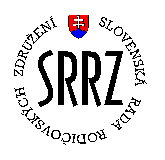 Vážený zákonný zástupcovia/rodičia - návrat detí//žiakov do škôl a príslušné nové opatrenia pre školy, rodičov a žiakov„Konzílium epidemiológov rozhodlo o zmene v otvorení materských škôl a základných škôl a Úrad verejného zdravotníctva SR tieto zmeny povolil,“ informoval na tlačovej konferencii dňa 09.06. 2020 na Úrade vlády SR minister školstva, vedy, výskumu a športu SR Branislav Gröhling. Návrat detí a žiakov do škôl bude s novými opatreniami.Od stredy 10. júna 2020 sa otvoria  Centrá voľného času a Základné umelecké školy aj pre skupinové vyučovanie, individuálne vyučovanie v týchto školách bolo otvorené od 01. júna 2020.. 
Od pondelka 15. júna 2020 tak už nebude povinné meranie teploty žiakov pri vstupe do školy a zrušia sa tiež mimoriadne obmedzenia na maximálny počet žiakov v triede alebo skupine. Učitelia budú môcť zlúčiť rozdelených spolužiakov do jednej triedy, pretože bude zrušený zákaz zmiešavania detí v triedach. Denná prevádzka škôl bude rozšírená z pôvodných deviatich hodín na desať. Tieto opatrenia sa od pondelka stávajú len odporúčanými, nie povinnými.
Od 22. júna do 30. júna 2020 budú otvorené stredné školy a šieste až deviate ročníky základných škôl, Dochádzka žiakov v tomto období nebude povinná, ale dobrovoľná. Zákonný zástupcovia/rodičia, ktorí nedajú svoje deti do školy, ale ostanú s nimi doma bude preplatené ošetrovanie člena rodiny.Veríme že školy využijú tieto dni na odovzdanie vysvedčení,  na odovzdávanie učebníc a ukončenie ročníka. Nie je odporúčané skúšanie či testovanie žiakov, môže sa overiť úroveň vedomosti žiakov, aby bola jednoduchšia príprava na nový školský rok 2020/2021, podľa vyjadrenia ministra školstva Branislava Gröhlinga. Stále platí návrat do škôl a materských škôl na základe dobrovoľnosti, nikto nenúti ich zákonných zástupcov/rodičov, aby deti/žiakov posielali do škôl a materských škôl.Podľa nových opatrení:- rušia sa limity počtov detí v triedach
- prevádzka školy bude stanovená z pôvodných 9 na maximálne 10 hodín
- ruší sa povinné meranie teploty – po novom je to formou odporúčania a bude   náhodné
- rušia sa špeciálne časy rôzneho nástupu žiakov do škôl
- ruší sa „Prehlásenie zákonného zástupcu o zdravotnom stave dieťaťa pre materskú    školu“. V platnosti však stále ostáva vyhlásenie zákonného zástupcu o bez    infekčnosti dieťaťa
- ruší sa zákaz besiedok, posedení a podobných hromadných akcií (budú sa riadiť    aktuálnymi opatreniami ÚVZ SR)
- zrušený 10 minútový limit na zotrvanie zákonného zástupcu v priestore školy –    odporúča sa však minimalizovať ich čas zotrvania v priestoroch školy
- zrušené organizovanie osôb pred školou
- povolenie umývania zubov detí v materských školách
- pridáva sa podmienka zverejnenia oznamu na vchodových dverách školy za akých    podmienok dieťa/žiak nemôže nastúpiť do školyInformácie, organizačné usmernenia a odporúčania k ďalšiemu otváraniu škôl je  zverejnené na webstránke MŠVVaŠ SR.Vyprcovala: Bc. Ing. Júlia Lindtnerová, predseda – štatutár SRRZ